                                              
                                                      БИО Фунгицид
Описание:
Жидкость полупрозрачного цвета, с небольшими органическими включениями, легко растворяется при смешивании, со слабым специфическим запахом.

Био фунгицид против:
1. Болезней листьев, стеблей и плодов.
2. Фитофтороз, альтернариоз, серая гниль, белая гниль, мучнистая роса, парша, аскохитоз и антракноз.
3. Корневых гнилей, фузариозные, питиозные, ризоктониозные;
4. Увядания.
В отличит от химического фунгицида, растения не стрессуют, не несёт вреда окружающей среде и здоровью людей и животных.

Состав:
Споры и мицелий гриба Trichoderma, продукты его метаболизма, N, Mg, P, K, Na, Ca, сахарозу, глюкозу, углеводы.

Совместимость:
Используется со всеми биопрепаратами.
Не допускается использование с химическими фунгицидами и протравителями.

Переменяется:
1. Замачивание корней: 1 л/100 л воды на 2000 растений.
2. Замачивание семян: 1 л /50 л воды на 1 тонну.
3. Опрыскивание в период вегетации: 1-1.5 л/100 л воды на 1 га.

Обработка почвы:

1. Весенняя: с целью угнетения патогенов и обогащения почвы полезной микрофлорой.
2. Осенняя:  для ускорения процесса гумификации, минерализации растительных остатков и оздоровления почвы, в идеале использовать с БИО ДЕСТРУКТОРОМ, смешать препараты 1 к 1 и развести с водой, 2 литра растворов на 100 литров воды, вносить полученную дозу на 1 га.

Порядок приготовление и обработки: 
1. Приготовить рабочий раствор с расчета на 1 га: в 100 л воды. 
2. Потом в этот раствор добавить расчетную норму (на 1 га) био фунгицида, хорошо перемешать. 3. Готовый рабочий раствор равномерно нанести утром или вечером.
4. Рабочий раствор препарата готовится непосредственно перед обработкой! Обработку следует проводить утром или вечером в безветренную погоду при температуре не ниже 8°С и не выше 40°С, избегая действия прямых солнечных лучей на био фунгицид. 
ООО «БИОТЕХНОЛОГИИ» (био фунгицид, био деструктор, силосная закваска эффлюент и тд.) отвечает санитарно-гигиеническим нормам, не загрязняет окружающую среду.
2. Семена и посадочный материал обрабатывают в тени или под навесом, не допуская попадания прямых солнечным лучей.



Меры безопасности:
Нетоксичен для человека и животных. Не накапливается в растениях, почве. Не влияет на вкус продукции. Специальные меры защиты при обработке не требуются. При попадании препарата на кожу или в глаза – промыть водой.

При попадании препарата на кожу или в глаза – промыть водой. 

Хранение: Препарат хранят в герметичной упаковке в защищенном от света месте. Гарантийный срок хранения от даты производства: 12 месяцев при температуре от 0 С до 30 С

Свидетельство о государственной регистрации: 
ОГРН: 1192651001290 от 21 января 2019 г.
ИНН/КПП: 2625071263/262501001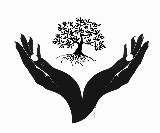 
Производитель: ООО «БИОТЕХНОЛОГИИ», Россия, Ставропольский край, г. Георгиевск, ул. Октябрьская, 102, тел: +7 (928) 651-68-89  Георгий Александрович
Отдел сбыта: 
тел./ WhatsApp +7 (996) 416-28-82 Роман